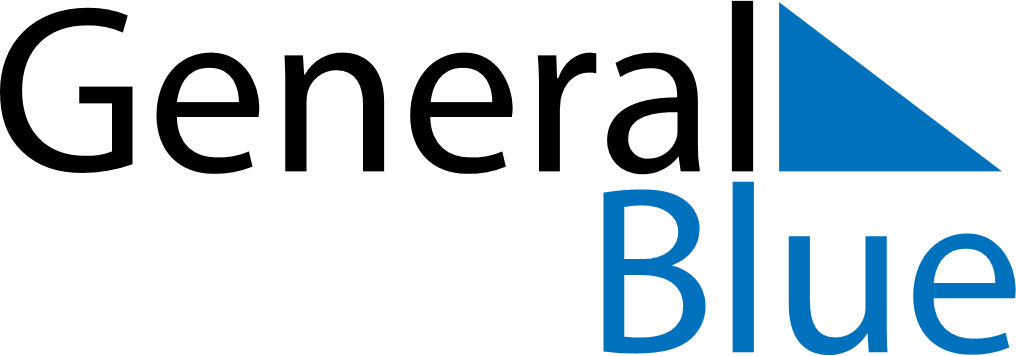 August 2028August 2028August 2028August 2028Burkina FasoBurkina FasoBurkina FasoSundayMondayTuesdayWednesdayThursdayFridayFridaySaturday123445Birthday of Muhammad (Mawlid)Independence Day6789101111121314151617181819Assumption20212223242525262728293031